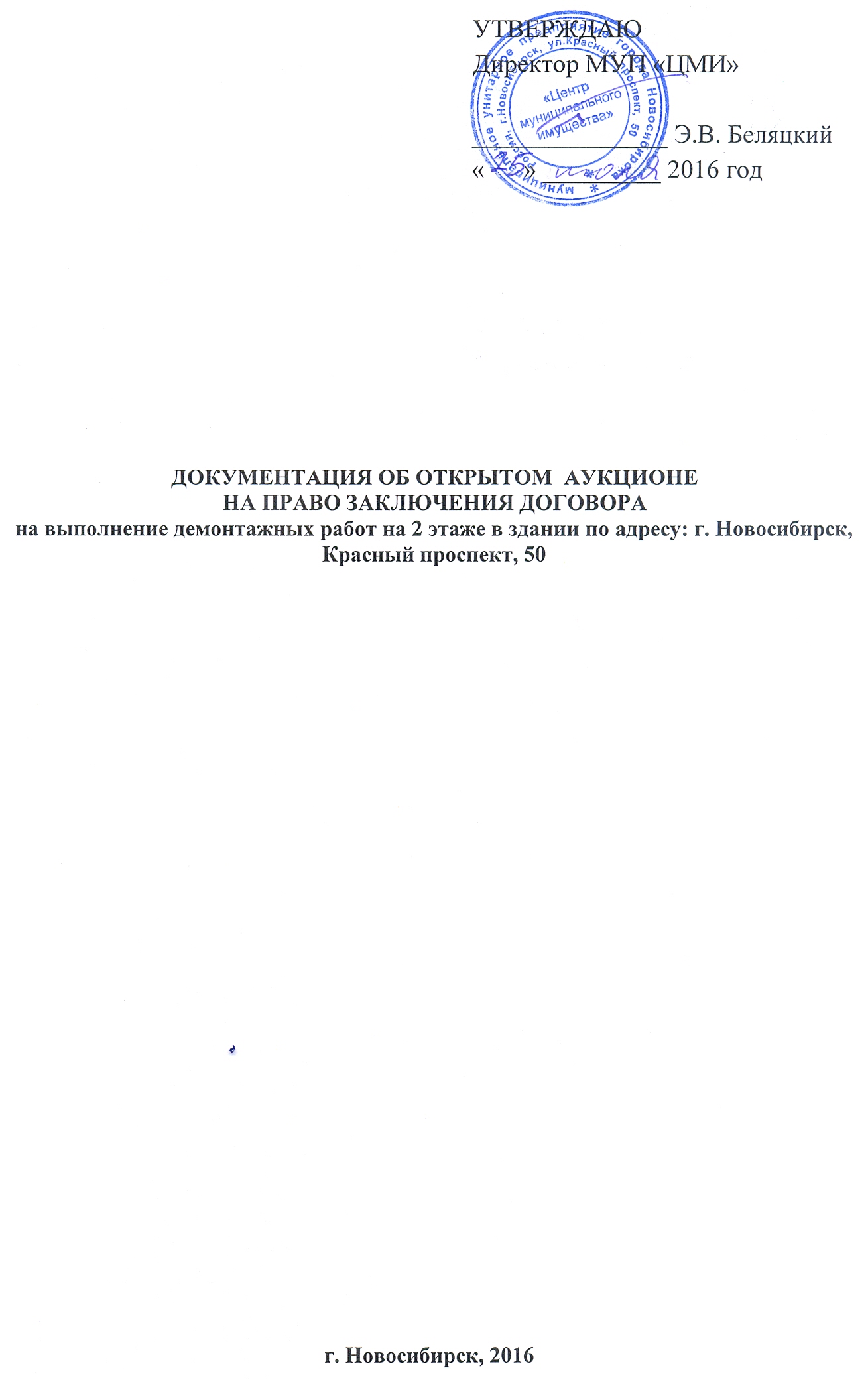 Раздел I. Общие положения1. Предмет открытого аукциона, начальная (максимальная) цена договора.1.1. Предметом настоящего открытого аукциона является право заключения договора на выполнение демонтажных работ на 2 этаже в здании по адресу: г. Новосибирск, Красный проспект, 50.1.2. Начальная (максимальная) цена договора с НДС составляет: 2 108 870 (два миллиона сто восемь тысяч восемьсот семьдесят) рублей 04 копейки.  НДС составляет 321692 (триста двадцать одна тысяча шестьсот девяносто два) рубля 04 копейки. Начальная (максимальная) цена договора  указана с учетом НДС, расходов на перевозку, страхование, уплату таможенных пошлин, налогов, сборов и других обязательных платежей, стоимости используемых материалов, машин, оборудования, а также иных расходов, которые Подрядчик может понести при исполнении договора.2. Сведения о заказчикеЗаказчик: Муниципальное унитарное предприятие города Новосибирска «Центр муниципального имущества» (МУП «ЦМИ»). 3.  Подготовка заявки3.1.  Язык документов, входящих в состав заявки.3.1.1.Заявка, подготовленная участником, а также вся корреспонденция и документация, связанная с заявкой, должны быть написаны на русском языке. 3.1.2. Входящие в состав заявки документы, оригиналы которых выданы участнику третьими лицами на ином языке, могут быть представлены на этом языке при условии, что к ним будет прилагаться надлежащим образом заверенный перевод на русский язык. В случае противоречия представленного документа и его перевода преимущество будет иметь перевод. 3.2. Требования к содержанию и составу заявки 3.2.1.  При размещении заказа на выполнение работ, для выполнения которых используется товар, в случае, если в документации об аукционе содержится указание на товарный знак используемого товара - согласие, предусмотренное в документации об аукционе,  в том числе означающее согласие на использование товара, указание на товарный знак которого содержится в документации об аукционе, или согласие, предусмотренное настоящей документацией об аукционе,  указание на товарный знак (его словесное обозначение) предлагаемого для  использования товара и конкретные показатели этого товара, соответствующие значениям эквивалентности, установленным документацией об аукционе, если участник предлагает для использования товар, который является эквивалентным товару, указанному в документации об аукционе.3.2.2. Полное и сокращенное наименование, сведения об организационно-правовой форме, о месте нахождения, почтовый адрес, фактический адрес, ФИО и должность руководителя, банковские реквизиты (для юридического лица); фамилия, имя, отчество, место жительства, ИНН/ОГРН, банковские реквизиты (для индивидуального предпринимателя); фамилия, имя, отчество, место жительства (для физического лица), номер контактного телефона.3.2.3. Решение об одобрении или о совершении крупной сделки либо копия такого решения в случае, если требование о необходимости наличия такого решения для совершения крупной сделки установлено законодательством Российской Федерации и (или) учредительными документами юридического лица и если для участника выполнение работ, являющихся предметом договора, или внесение денежных средств в качестве обеспечения заявки, обеспечения исполнения договора являются крупной сделкой. Если указанные действия не являются крупной сделкой, участник закупки представляет соответствующее письмо.3.2.4. Документ (приложение №3 к аукционной документации), декларирующий соответствие участника закупки следующим требованиям:а) соответствие участника закупки требованиям законодательства РФ к лицам, осуществляющим поставки товаров, выполнение работ, оказание услуг;б) отсутствие в отношении участника закупки деятельности по ликвидации юридического лица и отсутствие решения арбитражного суда о признании участника закупки - юридического лица, индивидуального предпринимателя банкротом и решения об открытии конкурсного производства;в) отсутствие факта приостановления деятельности участника закупки в порядке, предусмотренном Кодексом РФ об административных правонарушениях, на день подачи заявки от участника;г) отсутствие сведений об участнике закупки в реестрах недобросовестных поставщиков, ведение которых предусмотрено федеральными законами от 18.07.2011 N 223-ФЗ; от 05.04.2013  N 44-ФЗ. 3.2.5. При описании условий и предложений участником должны применяться общепринятые обозначения и наименования  в соответствии с требованиями действующих нормативных документов.3.2.6. Сведения, которые содержатся в заявках участников, не должны допускать двусмысленных толкований.4. Порядок, место подачи заявок 4.1. Для участия в аукционе участник закупки подает заявку на бумажном носителе в срок и в соответствии с формами, которые установлены аукционной документацией.Заявка на участие в аукционе подается в письменной форме в доступном для ознакомления виде в запечатанном конверте. При этом на таком конверте указывается наименование открытого аукциона, на участие в котором подается данная заявка, наименование (для юридического лица, для индивидуального предпринимателя), фамилия, имя, отчество (для физического лица).Таблица № 14.2. Участник вправе подать только одну заявку.4.3. Участник вправе подать заявку в любой момент с момента размещения на официальном сайте и на сайте заказчика извещения и документации о проведении аукциона до даты и времени окончания срока подачи заявок, указанных в Информационной карте .4.4. Заявки подаются по адресу: 630091, г.Новосибирск, Красный проспект, 50, кабинет 421,Прием заявок на участие в аукционе в рабочие дни: понедельник-четверг с 9-00 часов до 18-00 часов, пятница с 9-00 часов до 17-00 часов, обед с 13-00 до 14-00.4.5. Участник, подавший заявку, вправе отозвать заявку не позднее окончания срока подачи заявок, указанного в Информационной карте, направив об этом уведомление Заказчику в письменном виде.5. Порядок, даты начала и окончания предоставления участникам закупки запроса о  разъяснении положений аукционной документации5.1. Любой участник закупки вправе направить в письменной форме Заказчику запрос о разъяснении положений аукционной документации.5.2. Дата начала срока предоставления участниками закупки запроса о разъяснении положений аукционной документации – с даты начала подачи заявок на участие в открытом аукционе.5.3. Дата окончания срока предоставления участниками закупки запроса о разъяснении положений аукционной документации – 09 августа 2016 г. (включительно).5.4. В течение 3 (трех) рабочих дней со дня поступления запроса о разъяснении аукционной документации Заказчик размещает на официальном сайте разъяснения положений аукционной документации, если запрос на разъяснения поступил не позднее 3 (трех) рабочих дней до даты вскрытия конвертов с заявками участников.5.5. Участник закупки имеет право запросить у Заказчика разъяснение положений аукционной документации не более двух раз.6. Размер обеспечения заявки на участие в аукционе, срок и порядок внесения денежных средств в качестве обеспечения такой заявки, реквизиты счета для перечисления указанных денежных средств 6.1. Размер обеспечения заявки на участие в аукционе равен  2% и составляет 42 177 (сорок две тысячи сто семьдесят семь) рублей 40 копеек. 6.2. Способ обеспечения заявки – перечисление денежных средств на расчетный счет Заказчика.Реквизиты Заказчика для перечисления обеспечения заявки:ИНН 5406100260; КПП 540601001; БИК 045 004 641, Расчетный счет 407 028 106 440 500 014 43 в Сибирский банк ПАО СбербанкКор. счет 301 018 105 000 000 006 41В назначении платежа указать: «Залог на обеспечение заявки на участие в аукционе на право заключения договора на выполнение демонтажных работ на 2 этаже в здании по адресу:                           г. Новосибирск, Красный проспект, 50. НДС не облагается.».6.3. Денежные средства в качестве обеспечения заявки на участие в аукционе должны быть перечислены до даты окончания срока подачи заявок, указанной в Информационной карте.6.4. В качестве документа, подтверждающего внесение обеспечения заявки на участие в аукционе, в составе заявки должно быть приложено платежное поручение, подтверждающее перечисление денежных средств в качестве обеспечения заявки на участие в аукционе или копия такого поручения.6.5. Обеспечение заявки на участие в аукционе возвращается:а) участнику закупки, претенденту, внесшему обеспечение заявки на участие в аукционе - в течение 5 (пяти) рабочих дней со дня принятия решения об отказе от проведения аукциона;б) участнику закупки, подавшему заявку на участие в аукционе, полученную после окончания приема заявок на участие в аукционе - в течение 5 (пяти)  рабочих дней со дня получения такой заявки;в) участнику закупки, подавшему заявку на участие в аукционе и отозвавшему такую заявку до дня и времени начала процедуры вскрытия конвертов с заявками на участие в аукционе - в течение 5 (пяти)  рабочих дней со дня поступления Заказчику уведомления об отзыве заявки на участие в аукционе;г) участнику закупки, подавшему единственную заявку на участие в аукционе, которая соответствует всем требованиям и условиям, предусмотренным аукционной документацией - в течение 5 (пяти)  рабочих дней со дня заключения договора с таким участником;д) участнику закупки, подавшему заявку на участие в аукционе и не допущенному к участию в аукционе - в течение 5 (пяти) рабочих дней со дня подписания протокола рассмотрения заявок и подведения итогов;е) участнику аукциона, который участвовал в аукционе, но не стал победителем аукциона, за исключением участника аукциона, заявке на участие в аукционе которого был присвоен второй порядковый номер - в течение 5 (пяти)  рабочих дней со дня подписания протокола оценки и сопоставления заявок;ж) участнику аукциона, который сделал предпоследнее по выгодности предложение о цене договора - в течение 5 (пяти) рабочих дней со дня заключения договора с победителем аукциона или с таким участником аукциона;з) победителю аукциона - в течение 5 (пяти)  рабочих дней со дня заключения с ним договора.7. Размер обеспечения исполнения договора, срок и порядок его предоставления 7.1. Если аукционной документацией установлено требование обеспечения исполнения  договора, договор заключается только после предоставления участником аукциона, с которым заключается договор, обеспечения исполнения договора.7.2. Обязательства по договору, которые должны быть обеспечены:7.2.1. предусмотренный договором срок окончания работ, поставки товара, оказания услуг;7.2.2. надлежащее качество выполнения работ, поставки товара, оказания услуг.7.3. Способ обеспечения исполнения договора: денежные средства, вносимые в качестве залога.7.4. Размер обеспечения исполнения договора равен 5% от начальной максимальной цены договора и составляет 105 443 (сто пять тысяч четыреста сорок три) рубля 50 копеек.Реквизиты Заказчика для перечисления обеспечения исполнения договора:ИНН 5406100260; КПП 540601001; БИК 045 004 641, Расчетный счет 407 028 106 440 500 014 43 в Сибирский банк ПАО СбербанкКор. счет 301 018 105 000 000 006 41В назначении платежа указать: «Залог на обеспечение исполнения договора на выполнение демонтажных работ на 2 этаже в здании по адресу: г. Новосибирск, Красный проспект, 50. НДС не облагается.».7.5. Срок и порядок предоставления обеспечения договора.7.5.1. Денежные средства, вносимые в обеспечение исполнения договора в качестве залога, должны быть зачислены по реквизитам счета Заказчика, указанным в пункте 7.4, в  течение 5 (пяти) календарных дней со дня получения договора для подписания. 7.5.2. Факт внесения денежных средств в обеспечение исполнения договора подтверждается платежным поручением с отметкой банка, которое прикрепляется к подписанному договору. 7.6. В случае непредставления обеспечения исполнения договора в установленный срок, такой участник аукциона признается уклонившимся от заключения договора.7.7. Если победителем аукциона или участником аукциона, с которым заключается договор, является бюджетное учреждение, то предоставление обеспечения исполнения договора не требуется.8. Порядок рассмотрения заявок на участие в аукционе8.1. Комиссия по закупкам в день и в месте рассмотрения заявок, указанных в извещении, приступает к рассмотрению заявок на предмет соответствия требованиям законодательства РФ и аукционной документации. По результатам рассмотрения заявок на участие в аукционе комиссия по закупкам принимает решение о допуске участника закупки к участию в аукционе или об отказе в допуске. 8.2. Заявки на участие в аукционе, полученные после истечения срока их приема, возвращаются участникам закупки.8.3. Если одним участником закупки подано две и более заявки на участие в аукционе при условии, что поданные ранее заявки им не отозваны, все его заявки не рассматриваются и возвращаются такому участнику.8.4. Комиссия по закупкам вправе осуществлять аудиозапись рассмотрения заявок на участие в аукционе. Рассмотрение заявок, поступивших на участие в аукционе, осуществляется комиссией по закупкам без присутствия участников аукциона, подавших заявки, или представителей этих участников.8.5. По результатам рассмотрения заявок на участие в аукционе составляется протокол рассмотрения заявок на участие в аукционе.8.6. Протокол рассмотрения заявок на участие в аукционе оформляется секретарем комиссии по закупкам и подписывается всеми присутствующими членами комиссии по закупкам в день окончания рассмотрения заявок на участие в аукционе.8.7. Протокол рассмотрения заявок на участие в аукционе размещается на официальном сайте, сайте Заказчика, не позднее чем через 3 (три) календарных дня со дня его подписания.9. Порядок проведения аукциона9.1. В процедуре торгов на аукционе могут участвовать только участники закупки, допущенные к участию в данной процедуре. Победителем аукциона признается участник закупки, предложивший наиболее низкую цену договора, или, если при проведении аукциона цена договора снижена до нуля и аукцион проводится на право заключить договор, наиболее высокую цену договора.9.2. Аукцион проводится комиссией по закупкам в присутствии председателя, ее членов, участников аукциона или их уполномоченных представителей. Аукционист выбирается из числа членов комиссии по закупкам путем их голосования или привлекается Заказчиком.9.3. Аукцион проводится в день и месте, указанные в Информационной карте аукционной документации.9.4. Секретарь комиссии по закупкам ведет протокол аукциона. Кроме того, он может осуществлять аудиозапись аукциона.Любой участник аукциона вправе осуществлять аудио- и видеозапись, уведомив председателя комиссии по закупкам, с указанием этого в протоколе проведения аукциона.9.5. Аукцион проводится путем снижения начальной (максимальной) цены договора, указанной в извещении о проведении аукциона, на "шаг аукциона".9.6. "Шаг аукциона" устанавливается в размере 5 (пяти) процентов от начальной (максимальной) цены договора, указанной в извещении о проведении аукциона. Если после троекратного объявления последнего предложения о цене договора ни один из участников аукциона не заявил о своем намерении предложить более низкую цену, аукционист обязан снизить "шаг аукциона" на 0,5 процента начальной (максимальной) цены договора, но не ниже 0,5 процента начальной (максимальной) цены договора.9.7. Аукцион проводится в следующем порядке:1) комиссия по закупкам непосредственно перед началом проведения аукциона регистрирует участников закупки, явившихся на аукцион, или их представителей. При регистрации участникам аукциона или их представителям выдаются пронумерованные карточки;2) аукционист объявляет о начале проведения аукциона, оглашает предмет договора, начальную (максимальную) цену договора, "шаг аукциона", наименования не явившихся участников аукциона, аукционист предлагает участникам аукциона заявлять свои предложения о цене договора;3) участник аукциона после объявления аукционистом начальной (максимальной) цены договора и цены договора, сниженной в соответствии с "шагом аукциона", поднимает карточку в случае, если он согласен заключить договор по объявленной цене;4) аукционист объявляет номер карточки участника аукциона, который первым поднял карточку после объявления аукционистом начальной (максимальной) цены договора и цены договора, сниженной в соответствии с "шагом аукциона", а также новую цену договора, сниженную в соответствии с "шагом аукциона", и "шаг аукциона", в соответствии с которым снижается цена;5) аукцион считается оконченным, если после троекратного объявления аукционистом цены договора ни один участник аукциона не поднял карточку. В этом случае аукционист объявляет об окончании проведения аукциона, последнее и предпоследнее предложения о цене договора, номер карточки и наименование победителя аукциона и участника аукциона, сделавшего предпоследнее предложение о цене договора.9.8. Протокол проведения аукциона должен содержать следующие сведения:1) место, дата и время проведения аукциона;2) фамилии, имена, отчества, должности членов комиссии по закупкам;3) наименование и номер предмета аукциона;4) перечень участников аукциона;5) начальная (максимальная) цена договора;6) последнее и предпоследнее предложения о цене договора;7) наименование, ИНН/КПП, ОГРН и место нахождения (для юридического лица), ИНН/ОГРН, фамилия, имя, отчество, место жительства (для индивидуального предпринимателя), фамилия, имя, отчество, место жительства (для физического лица) победителя аукциона и участника, который сделал предпоследнее предложение о цене договора.9.9. Протокол проведения аукциона оформляется секретарем комиссии по закупкам. В день проведения аукциона протокол подписывают присутствующие члены комиссии по закупкам и победитель аукциона. 9.10. Протокол аукциона размещается Заказчиком на официальном сайте и на сайте Заказчика не позже следующего дня после проведения аукциона.9.11. Протоколы, составленные в ходе проведения аукциона, заявки на участие в аукционе, извещение о проведении аукциона, аукционная документация, изменения, внесенные в аукционную документацию, и разъяснения аукционной документации хранятся Заказчиком не менее 3 (трех) лет.10. Порядок заключения договора10.1. В проект договора, прилагаемый к аукционной документации, включается цена, предложенная победителем аукциона, либо начальная (максимальная) цена в случае, если договор заключается с единственным участником.10.2. Победитель аукциона (единственный участник) получает по месту нахождения Заказчика заполненный договор на бумажном носителе в течение 3 (трех) рабочих дней со дня подписания протокола проведения аукциона (протокола рассмотрения заявок, если договор передается единственному участнику).10.3. Победитель аукциона (единственный участник) в течение 5 (пяти) календарных дней со дня получения договора, подписывает договор, скрепляет его печатью (за исключением физического лица) и возвращает Заказчику.  10.4. Заказчик подписывает, скрепляет печатью полученный договор в течение 3 (трех) рабочих дней и возвращает один экземпляр договора победителю аукциона.11. Отказ от проведения аукциона11.1. Заказчик вправе принять решение об отказе от проведения открытого аукциона в cрок не позднее чем за 10 (десять) календарных дней до даты окончания подачи заявок на участие в аукционе, указанной в Информационной карте аукционной документации.РАЗДЕЛ II. ИНФОРМАЦИОННАЯ КАРТА АУКЦИОНАРаздел III. Проект договора Договорг. Новосибирск 					                                                           _________ 2016 г.	Муниципальное унитарное предприятие города Новосибирска «Центр муниципального имущества», именуемое в дальнейшем «Заказчик», в лице директора  Беляцкого Эдуарда Витальевича, действующего на основании  Устава, с одной стороны, и ___________________________, именуемое в дальнейшем «Подрядчик», в лице ________________________________, действующего на основании _________________, с другой стороны, при дальнейшем совместном упоминании именуемые «Стороны», на основании результатов размещения закупки путем проведения открытого аукциона, протокол  от _____ № _______ , заключили настоящий Договор  о нижеследующем:ПРЕДМЕТ ДОГОВОРАПо настоящему Договору Подрядчик обязуется выполнить по заданию Заказчика демонтажные работы на 2 этаже в здании по адресу: г. Новосибирск, Красный проспект, 50.Работы, указанные в п.1.1,  выполняются в соответствии с Техническим заданием (Приложение №_), Локальным сметным расчетом (Приложение №_), Графиком проведения работ (Приложение №_) предоставляемыми Подрядчиком, являющимися неотъемлемой частью Договора.Подрядчик обязуется выполнить работы, указанные в п.1.1, сдать их результат Заказчику, а Заказчик обязуется принять результат работ и оплатить его в порядке и на условиях, предусмотренных Договором.Работы выполняются из материалов Подрядчика. Материалы должны быть новыми.ЦЕНА ДОГОВОРА И ПОРЯДОК РАСЧЕТОВЦена договора составляет: _________(__________________________________) рублей ____ копеек, в том числе НДС – 18 % или НДС не облагается (в зависимости от системы налогообложения Подрядчика).Цена Договора определена Сторонами в Локальном сметном расчете (Приложение №_), являющимся неотъемлемой частью договора.Цена Договора включает в себя все затраты, издержки и иные расходы Подрядчика, связанные с исполнением Договора.Оплата выполненных работ производится Заказчиком в полном объеме не позднее 5 (пяти) банковских дней со дня подписания акта о приемке выполненных работ (форма КС-2), справки о стоимости работ и затрат (форма КС-3) и предоставления Подрядчиком счета, счета-фактуры.Обязанность Заказчика по оплате считается исполненной с момента списания денежных средств с расчетного счета Заказчика, указанного в настоящем Договоре.Оплата по Договору осуществляется в рублях Российской Федерации.Форма оплаты – безналичный расчет.СРОКИ ВЫПОЛНЕНИЯ РАБОТСрок выполнения Подрядчиком своих обязательств по Договору в полном объеме: 30 (тридцать) календарных дней. Начало выполнения работ: не позднее 3 (трех) календарных дней с даты подписания договора. Подрядчик вправе досрочно выполнить работы и сдать Заказчику их результат в порядке, установленном Договором.Выполнение работ на объекте производится в рабочие дни с 8.00 до 20.00. В выходные и праздничные дни, а также за пределами норм продолжительности рабочего дня проведение работ возможно по предварительному согласованию с Заказчиком при условии соблюдения Подрядчиком требований законодательства об охране труда. ПОРЯДОК ПРИЕМКИ ТОВАРА и РАБОТПриемка работ осуществляется после выполнения Подрядчиком обязательств, предусмотренных Договором, и оформляется актом о приемке выполненных работ (форма КС-2) и справкой о стоимости работ и затрат (форма КС-3). При необходимости Заказчик привлекает для участия в приемке специалистов по своему усмотрению.Подрядчик направляет Заказчику упомянутые в п.4.1 документы в 2 экземплярах, подписанные со своей стороны, в течение 2 (двух) рабочих дней с момента завершения работ по Договору путем вручения их под роспись представителю Заказчика.Вручение акта формы КС-2 и справки формы КС-3 является извещением Заказчика Подрядчиком о готовности работ к сдаче.Заказчик рассматривает результаты и осуществляет приемку выполненных работ на предмет соответствия их объема и качества требованиям, изложенным в Договоре, и направляет Подрядчику по одному экземпляру подписанных акта формы КС-2 и справки формы КС-3, либо обоснованный отказ от их подписания в срок не более 5 (пяти) рабочих дней с даты их предъявления.Подписанные Заказчиком и Подрядчиком акт о приемке выполненных работ по форме КС-2, справка о стоимости выполненных работ и затрат по форме КС-3 и предъявленные Подрядчиком Заказчику счет-фактура, счет на оплату цены Договора являются основанием для оплаты выполненных работ.Обязательства Подрядчика по выполнению работ, предусмотренных Договором, считаются выполненными с момента подписания Заказчиком акта о приемке выполненных работ по форме КС-2, справки о стоимости выполненных работ и затрат по форме КС-3 и передачи ему всех, предусмотренных Договором документов, подтверждающих надлежащее качество и безопасность использованных в ходе выполнения работ материалов, до получения которых Заказчик вправе не подписывать документы, подтверждающие факт выполнения работ.ПРАВА И ОБЯЗАННОСТИ СТОРОНЗаказчик обязуется:Обеспечить Подрядчику доступ к месту проведения работ;Передать Подрядчику всю необходимую для выполнения работ документацию (при ее наличии); Сообщать Подрядчику о недостатках, обнаруженных в ходе выполнения работ, в течение 2 (двух) рабочих дней после обнаружения таких недостатков; После получения от Подрядчика документов, предусмотренных в пункте 4.1 Договора, либо по истечении срока выполнения работ, осмотреть результат работ и в течение 5 (пяти) рабочих дней при отсутствии замечаний подписать предоставленные документы;Принять и оплатить выполненные Подрядчиком по настоящему договору работы в соответствии с условиями настоящего договора.Заказчик имеет право:В любое время проверять и контролировать ход, сроки и качество работ, выполняемых Подрядчиком, не вмешиваясь при этом в его хозяйственную деятельность, требовать своевременного устранения выявленных при проверке и приемке работ недостатков;Вмешаться в производство работ Подрядчиком, только если последний:своими действиями вызвал угрозу нарушения нормальной эксплуатации здания или нарушает требования действующих правил охраны труда, правил Гостехнадзора РФ;допустил дефекты, которые могут быть скрыты последующими работами.Отказаться от исполнения договора в случае нарушения срока начала выполнения работ.В случаях, указанных в п.п. 5.2.2 и 5.2.3, Заказчик вправе потребовать от Подрядчика устранить указанные нарушения. Если Подрядчиком не будут приняты меры к устранению нарушений, Заказчик вправе расторгнуть настоящий договор путем направления письменного уведомления.В случае досрочного выполнения Подрядчиком обязательств по Договору принять и оплатить работы в соответствии с установленным в Договоре порядком. Пользоваться иными, установленными Договором и законодательством Российской Федерации, правами.Подрядчик обязуется:  Своевременно, надлежащим образом выполнить работы и представить Заказчику отчетную документацию по итогам исполнения Договора; Выполнить работы по Договору в соответствии с требованиями законодательства Российской Федерации, иных нормативных правовых актов, регулирующих предмет Договора, условиями Договора и приложений к нему, включая индивидуальные особенности объекта, а также иным требованиям сертификации, безопасности  (санитарным нормам и правилам, государственным стандартам, техническим регламентам и т.п.).	Обеспечить выполнение работ на объекте в соответствии с проектной документацией Заказчика и  действующими строительными нормами и правилами;Освидетельствовать совместно с Заказчиком выполненные работы, скрываемые при производстве последующих работ, а также обеспечить недопущение и запрещение производства дальнейших работ до оформления актов освидетельствования скрытых работ; Оперативно информировать Заказчика о ходе выполнения работ и проблемах, выявленных в процессе их выполнения, обо всех случаях аварийного состояния на объекте, объемах и стоимости работ по ликвидации аварий; Приостановить выполнение работ в случае обнаружения независящих от Подрядчика обстоятельств, которые могут оказать негативное влияние на годность или прочность результатов выполняемых работ или создать невозможность их завершения в установленный  Договором срок, и сообщить Заказчику в течение 1 (одного) рабочего дня после приостановления выполнения работ;Нести всю полноту ответственности перед Заказчиком и/или третьими лицами за повреждение оборудования и имущества, находящегося на объекте; Нести установленные Договором гарантийные обязательства, обеспечить устранение недостатков и дефектов, выявленных при сдаче-приемке работ и в течение гарантийного срока, за свой счет; За свой счет своевременно вывозить мусор с объекта, производить уборку прилегающей территории. Вывезти, освободить объект и прилегающую  территорию от мусора, образовавшегося в ходе работ, до подписания акта  приемки выполненных работ; Вывезти в течение 3 (трех) календарных дней со дня подписания акта  приемки выполненных работ с места производства работ принадлежащее ему оборудование и технологическую оснастку, инструменты, приборы и инвентарь; При осуществлении работ и связанных с ними действий соблюдать требования закона и иных правовых актов об охране окружающей среды, безопасности работ, охраны труда, правил пожарной безопасности. Подрядчик несет ответственность за нарушение указанных требований.Предоставить Заказчику сведения об изменениях банковских реквизитов и своего фактического местонахождения в срок не позднее 3 (трех) рабочих дней со дня соответствующего изменения.Подрядчик имеет право:Требовать своевременного подписания Заказчиком акта о приемке выполненных работ по форме КС-2, справки о стоимости выполненных работ и затрат по форме КС-3;Требовать оплаты надлежащим образом выполненных и принятых Заказчиком работ;Привлекать сторонние организации (третьи лица) для выполнения работ. О привлечении сторонних организаций (третьих лиц) Подрядчик письменно уведомляет Заказчика не позднее 3 (трех) рабочих дней до непосредственного начала выполнения сторонней организацией работ по Договору и предоставляет Заказчику копию договора, заключенного Подрядчиком со сторонней организацией, на работы указанные в настоящем Договоре;Запрашивать имеющиеся в наличии у Заказчика документы, необходимые для выполнения работ по Договору, а также разъяснения и уточнения относительно предмета Договора;Досрочно исполнить обязательства по Договору. ПРОИЗВОДСТВО РАБОТПодрядчик несет ответственность за сохранность материалов, оборудования и принадлежащего ему имущества при его транспортировке, разгрузке и хранении на объекте.Заказчик назначает своего представителя, который от имени Заказчика совместно с представителем Подрядчика оформляет акты на выполненные работы, а также производит проверку соответствия используемых материалов и оборудования условиям Договора. Уполномоченный Заказчиком представитель имеет право беспрепятственного доступа ко всем видам работ в течение всего периода их выполнения и в любое время производства работ.Категорически запрещается потребление на объекте алкогольных напитков, наркотических веществ и психотропных средств.ГАРАНТИЙНЫЕ ОБЯЗАТЕЛЬСТВАПодрядчик гарантирует качество выполнения работ в соответствии с требованиями, установленными Договором и приложениями к нему.Гарантийный срок на выполненные работы составляет 12 (двенадцать) месяцев с даты подписания акта о приемке выполненных работ по форме КС-2.Подрядчик, в случае обнаружения дефектов связанных с произведенными им работами, а также в случае загрязнения прилегающей территории в процессе проведения работ, обязуется провести мероприятия по их устранению не позднее 3 (трех) рабочих дней с момента получения письменного уведомления.ОБЕСПЕЧЕНИЕ ИСПОЛНЕНИЯ ДОГОВОРАЗаказчик принимает к сведению, что Подрядчик внес обеспечение исполнения Договора в виде залога денежных средств в размере  105 443 (сто пять тысяч четыреста сорок три) рубля 50 копеек.Обеспечение  вносится с целью гарантирования выполнения всех обязательств Подрядчика  по Договору, в том числе по возмещению убытков, а также уплате неустоек.Денежные средства, внесенные в качестве залога как способ обеспечения исполнения Договора, возвращаются Подрядчику при условии надлежащего исполнения им всех своих обязательств по Договору за период с даты заключения Договора до даты начала срока действия гарантийных обязательств в течение 5 (пяти) банковских дней с момента подписания акта приемки выполненных работ в полном объеме.ОТВЕТСТВЕННОСТЬ СТОРОНЗа неисполнение или ненадлежащее исполнение своих обязательств, установленных Договором, Стороны несут ответственность в соответствии с нормами действующего гражданского законодательства РФ.В случае неисполнения Подрядчиком своих обязательств по выполнению работ в сроки, установленные п. 3.1. Договора, Заказчик вправе потребовать от Подрядчика уплату неустойки, которая начисляется за каждый день просрочки, начиная со дня, следующего после дня истечения установленного Договором срока исполнения обязательств, в размере одной трехсотой ключевой ставки Банка России от общей стоимости настоящего договора. Уплата пени не освобождает Стороны от исполнения своего обязательства по договору.В случае просрочки Заказчиком исполнения обязательств, предусмотренных настоящим договором, Подрядчик вправе потребовать от Заказчика уплату неустойки, которая начисляется за каждый день просрочки, начиная со дня, следующего после дня истечения установленного договором срока исполнения обязательств, в размере одной трехсотой ключевой ставки Банка России от общей стоимости настоящего договора.Риск случайной гибели или повреждения результата выполненных работ переходит от Подрядчика к Заказчику с даты фактической передачи последнему по акту о приемке выполненных работ.Применение мер ответственности не освобождает Стороны от исполнения лежащих на них обязательств или устранения нарушений. СРОК ДЕЙСТВИЯ ДОГОВОРАНастоящий Договор вступает в силу с даты его подписания Сторонами и действует до 10.10.2016.Обязательства сторон, не исполненные до даты истечения срока действия Договора, указанного в п.10.1. Договора, подлежат исполнению в полном объеме.ФОРС-МАЖОРСтороны освобождаются от ответственности за частичное или полное неисполнение обязательств по Договору в случае, если оно явилось следствием действия обстоятельств непреодолимой силы (форс-мажор), а именно чрезвычайных и непредотвратимых при данных условиях обстоятельств: стихийных природных явлений (землетрясений, наводнений, пожара и т.д.), действий объективных внешних факторов (военные действия, акты органов государственной власти и управления и т.п.), а также других чрезвычайных обстоятельств, подтвержденных в установленном законодательством порядке, препятствующих надлежащему исполнению обязательств по Договору, которые возникли после заключения Договора, на время действия этих обстоятельств, если эти обстоятельства непосредственно повлияли на исполнение Сторонами своих обязательств, а также которые Стороны были не в состоянии предвидеть и предотвратить.Если в результате обстоятельств непреодолимой силы выполняемым работам нанесен значительный, по мнению одной из сторон, ущерб, то эта Сторона обязана известить в письменной форме другую Сторону в 3-дневный срок, после чего Стороны обязаны обсудить целесообразность дальнейшего продолжения работ и заключить дополнительное соглашение с обязательным указанием новых объемов, сроков и стоимости работ, либо расторгнуть Договор. Если обстоятельства, указанные в п.11.1, будут длиться более 2 (двух) календарных месяцев с даты соответствующего уведомления, каждая из Сторон вправе расторгнуть Договор без требования возмещения убытков, понесенных в связи с наступлением таких обстоятельств.ПОРЯДОК РАЗРЕШЕНИЯ СПОРОВСпорные вопросы, возникающие в связи с исполнением Договора, его изменением, расторжением, разрешаются Сторонами в претензионном порядке. Срок рассмотрения претензий – 10 (десять) дней со дня получения.Не урегулированные в претензионном порядке споры подлежат рассмотрению в Арбитражном суде Новосибирской области.ЗАКЛЮЧИТЕЛЬНЫЕ ПОЛОЖЕНИЯВсе уведомления Сторон, связанные с исполнением Договора, направляются в письменной форме по почте заказным письмом по почтовому адресу Стороны, указанному в Договоре, или с использованием факсимильной связи, электронной почты с последующим предоставлением оригинала. В случае направления уведомления с использованием почты уведомления считаются полученными Стороной в день фактического получения, подтвержденного отметкой почты. В случае отправления уведомлений посредством факсимильной связи и электронной почты уведомления считаются полученными Стороной в день их отправки.По всем вопросам, неурегулированным настоящим договором, Стороны руководствуются действующим законодательством Российской Федерации.Договор составлен в двух экземплярах, обладающих равной юридической силой - по одному экземпляру для каждой из Сторон.Все приложения к Договору являются его неотъемлемой частью.РЕКВИЗИТЫ И ПОДПИСИ СТОРОНПриложение №3 к аукционной документацииНа бланке участника закупки Дата, исх. номер           в МУП «ЦМИ»ЗАЯВКА НА УЧАСТИЕ В АУКЦИОНЕ на право заключения с муниципальным унитарным предприятием города Новосибирска «Центр муниципального имущества» договора на выполнение демонтажных работ на 2 этаже в здании по адресу: г. Новосибирск, Красный проспект, 501.	Изучив документацию об аукционе на право заключения договора на выполнение демонтажных работ на 2 этаже в здании по адресу: г. Новосибирск, Красный проспект, 50, а также применимые к данному аукциону законодательство и нормативно-правовые акты наша организация _________________________________________________________________________________(наименование участника закупки с указанием организационно-правовой формы, место нахождения, почтовый адрес (для юридического лица), фамилия, имя, отчество, паспортные данные, сведения о месте жительства (для физического лица), 
номер контактного телефона)в лице, _____________________________________________________________________(наименование должности, Ф.И.О. руководителя, уполномоченного лица 
(для юридического лица)сообщает о согласии участвовать в аукционе на условиях, установленных в указанных выше документах, и направляет настоящую заявку на участие в аукционе.2.	Мы согласны использовать необходимые материалы в полном объеме, указание на товарный знак которых содержится в  технической части документации об аукционе (техническое задание, локальный сметный расчет). Мы согласны с тем, что в случае, если нами при подаче предложения о цене договора на аукционе не будут учтены какие-либо расценки на поставку товаров, выполнение работ, которые должны быть поставлены и выполнены в соответствии с предметом аукциона, данные товары, работы будут в любом случае поставлены, выполнены в полном соответствии с требованиями документации об аукционе, включая требования, содержащиеся в технической части документации об аукционе.3.	Если по итогам аукциона Заказчик предложит нам заключить договор, мы берем на себя обязательство выполнить работы на требуемых условиях, обеспечить выполнение указанных гарантийных обязательств в соответствии с требованиями документации об аукционе, включая требования, содержащиеся в технической части документации об аукционе и согласно нашим ценовым предложениям, которые мы просим включить в договор.4.	Настоящей заявкой на участие в аукционе сообщаем, что в отношении _____________________________________________________________________________(наименование участника закупки (для юридических лиц), наименование индивидуального предпринимателя)не проводится процедура ликвидации, отсутствует решение арбитражного суда о признании банкротом и об открытии конкурсного производства, деятельность не приостановлена, а также, отсутствуют сведения в реестрах недобросовестных поставщиков, ведение которых предусмотрено федеральными законами от 18.07.2011 N 223-ФЗ; от 05.04.2013 N 44-ФЗ.5.	Настоящим гарантируем достоверность представленной нами в заявке на участие в аукционе информации и подтверждаем право Заказчика, не противоречащее требованию формирования равных для всех участников размещения заказа условий, запрашивать у нас, в уполномоченных органах власти и у упомянутых в нашей заявке на участие в аукционе юридических и физических лиц информацию, уточняющую представленные нами в ней сведения, в том числе сведения о соисполнителях.6.	В случае, если по итогам аукциона Заказчик предложит нам заключить договор, мы берем на себя обязательство подписать договор в соответствии с требованиями документации об аукционе и условиями наших предложений.7.	В случае, если мы будем признаны участником аукциона, который сделал предпоследнее предложение о цене договора, а победитель аукциона будет признан уклонившимся от заключения договора, мы обязуемся подписать договор в соответствии с требованиями документации об аукционе и нашим предложением о цене.8.	В случае, если мы будем признаны единственным участником аукциона, мы обязуемся подписать договор на выполнение демонтажных работ на 2 этаже в  здании по адресу:  г. Новосибирск, Красный проспект, 50, для размещения архивов, в соответствии с требованиями документации об аукционе по начальной (максимальной) цене или по согласованной с Заказчиком цене, не превышающей начальную (максимальную) цену, указанную в извещении о проведении аукциона и документации об аукционе.9.	Мы согласны с тем, что в случае признания нас победителем аукциона или принятия решения о заключении с нами договора в установленных случаях и нашего уклонения от заключения договора, являющегося предметом аукциона, внесенная нами сумма обеспечения заявки на участие в аукционе нам не возвращается. А также подтверждаем, что мы извещены о включении сведений о ______________________________________________       (наименование участника закупки) в Реестр недобросовестных поставщиков, в случае уклонения нами от заключения договора.10.	Сообщаем, что для оперативного уведомления нас по вопросам организационного характера и взаимодействия с заказчиком нами уполномочен _______________________________________________________ (указать Ф.И.О. полностью, должность и контактную информацию уполномоченного лица, включая телефон, факс (с указанием кода), адрес). Все сведения о проведении аукциона просим сообщать указанному уполномоченному лицу.11.	В случае присуждения нам права заключить договор в период с даты получения протокола аукциона и проекта договора и до подписания официального договора настоящая заявка на участие в аукционе будет носить характер предварительного заключенного нами и Заказчиком договора на условиях наших предложений.12.	Банковские реквизиты участника закупки: ИНН _________________, КПП ________________, ОГРН _________________, Почтовый адрес:_____________________Фактический адрес:_______________________Наименование обслуживающего банка ____________________Расчетный счет ____________________Корреспондентский счет ____________________ Код БИК ____________________13.	Корреспонденцию в наш адрес просим направлять по адресу: _____________________________________________________________________________Участник закупки/
уполномоченный представитель	_________________ (Фамилия И.О.)                                                                                                  М.П.                                         (подпись)(должность, основание и реквизиты документа, подтверждающие полномочия соответствующего лица на подпись заявки на участие в аукционе)Раздел IV ТЕХНИЧЕСКАЯ ЧАСТЬ документации об открытом аукционеТехническое задание на выполнение подрядных работПриложение №4к аукционной документации СВЕДЕНИЯ об участнике закупки                                     М.П.Приложение № 5 к аукционной документации Опись документов, входящих в состав заявки на участие в открытом аукционеМесто нахождения: г. Новосибирск, Красный проспект, 50Почтовый адрес: 630091, Россия, г. Новосибирск, Красный проспект, 50
     Номер контактного телефона: (383)202-07-72; факс: (383) 227-01-71;
     Адрес электронной почты: mup.cmi@gmail.com.ЗАЯВКА НА УЧАСТИЕ В ОТКРЫТОМ АУКЦИОНЕЗАЯВКА НА УЧАСТИЕ В ОТКРЫТОМ АУКЦИОНЕНаименование открытого аукционаОткрытый аукцион на право заключения договора на выполнение демонтажных работ на 2 этаже в здании по адресу: г. Новосибирск, Красный проспект, 50КомуМуниципальному унитарному предприятию города Новосибирска «Центр муниципального имущества»Куда630091,  г. Новосибирск, Красный проспект, 50, кабинет № 421От кого(наименование, адрес)№п/пНаименование пунктаТекст пояснений1Форма торговОткрытый аукцион 2Адрес официального сайта Информация о проведении открытого аукциона размещена на сайтах:  в единой информационной системе общероссийского сайта www.zakupki.gov.ru на сайте Заказчика www.mup-cmi.ru3Наименование Заказчика, адресНаименование: МУП «ЦМИ»Место нахождения: 630091, Россия, г. Новосибирск, Красный проспект, 50Почтовый адрес: 630091, Россия, г. Новосибирск, Красный проспект, 50Адрес электронной почты: mup.cmi@gmail.comТелефон: (383) 202-07-724Предмет договораВыполнение демонтажных работ на 2 этаже в здании по адресу: г. Новосибирск, Красный проспект, 50.5Количество поставляемого товара, объем выполняемых работ, оказываемых услугСм. раздел IV ТЕХНИЧЕСКАЯ ЧАСТЬ документации об открытом аукционе.(техническое задание, Локальный сметный расчет)6Начальная (максимальная) цена договора с НДС2 108 870 (два миллиона сто восемь тысяч восемьсот семьдесят) рублей 04 копейки.  НДС составляет 321692 (триста двадцать одна тысяча шестьсот девяносто два) рубля 04 копейки.7Порядок формирования цены договораЦена с учетом стоимости установленных действующим законодательством Российской Федерации налогов и сборов, расходов на доставку и разгрузку материалов, транспортировку, стоимости используемых материалов, а также стоимости иных расходов, которые Подрядчик может понести при исполнении договора.8Обоснование начальной (максимальной) цены договора Начальная (максимальная) цена сформирована на основании локального сметного расчета, рассчитанного базисно - индексным методом в ценах 1 квартала 2016 года, на основании ФЕР. 9Форма, срок и порядок оплатыФорма оплаты – безналичный расчет путем перечисления денежных средств на расчетный счет Подрядчика. Оплата производится по факту выполнения работ в течение 5 (пяти)  банковских дней с момента подписания двухстороннего акта о приемке выполненных работ и предоставления Подрядчиком счета, счета-фактуры.10Сроки (периоды) поставки товара, выполнения работ, оказания услуг Срок выполнения Подрядчиком своих обязательств по Договору в полном объеме: 30 (тридцать) календарных дней. Начало выполнения работ: не позднее 3 (трех) календарных дней с даты подписания договора.11Требования к гарантийному сроку и (или) объему предоставления гарантий качества товара, работы, услуги12 (двенадцать) месяцев с даты подписания акта о приемке выполненных работ.12Размер обеспечения заявки на участие в аукционе42 177 (сорок две тысячи сто семьдесят семь) рублей 40 копеек, – 2% от начальной (максимальной) цены договора13Реквизиты счета для перечисления денежных средств в качестве обеспечения заявки на участие в аукционе ИНН 5406100260; КПП 540601001; БИК 045 004 641, Расчетный счет 407 028 106 440 500 014 43 в Сибирский банк ПАО СбербанкКор. счет 301 018 105 000 000 006 41В назначении платежа указать: «Залог на обеспечение заявки на участие в аукционе на право заключения договора на выполнение демонтажных работ на 2 этаже в здании по адресу: г. Новосибирск, Красный проспект, 50. НДС не облагается.».14Размер обеспечения исполнения договора105 443 (сто пять тысяч четыреста сорок три) рубля 50 копеек, –  5 % от начальной (максимальной) цены договора15Обязательства по договору, которые должны быть обеспеченыВсе обязательства по Договору, включая обязательства по ответственности Подрядчика.16Реквизиты счета для перечисления денежных средств в качестве обеспечения исполнения договора в виде залога денежных средств Реквизиты Заказчика для перечисления обеспечения исполнения договора:ИНН 5406100260; КПП 540601001; БИК 045 004 641, Расчетный счет 407 028 106 440 500 014 43 в Сибирский банк ПАО СбербанкКор. счет 301 018 105 000 000 006 41В назначении платежа указать: «Залог на обеспечение исполнения договора на выполнение демонтажных работ на 2 этаже в здании по адресу: г. Новосибирск, Красный проспект, 50. НДС не облагается.».17Дата начала и время окончания срока подачи заявок на участие в  аукционе Начало срока подачи заявок «25» июля 2016 года Окончание срока подачи заявок 13 часов 00 минут (время новосибирское)              «15» августа 2016 года.Заявка на участие в аукционе подается на бумажном носителе согласно требованиям аукционной документации18Дата и место вскрытия конвертов и рассмотрения заявок на участие в аукционе«15» августа 2016 года в 14 часов 30 минут (время новосибирское). Вскрытие конвертов и рассмотрение заявок на участие в аукционе проводится по адресу:             г. Новосибирск, Красный проспект, 50, кабинет 230. 19Дата  и место проведения аукциона «16» августа 2016 г. Время начала проведения аукциона 15 ч. 00 мин. (время новосибирское). Аукцион проводится по адресу: г. Новосибирск, Красный проспект, 50, кабинет 230.20Требования к участникам закупки, составу заявкиЗаявка на участие должна содержать:Согласие участника закупки на выполнение работ (заполненная форма заявки Приложение №3 аукционной документации);Документы, указанные в аукционной документации;Для юридического лица:а) копии учредительных документов (Устав, свидетельство о регистрации юридического лица, о постановке на учет в налоговом органе) с приложением имеющихся изменений (заверенные в установленном порядке);б) выписку (оригинал) из единого государственного реестра юридических лиц или нотариально заверенную копию такой выписки, полученную не ранее чем за месяц до дня размещения на официальном сайте извещения о проведении открытого аукциона;в) решение об одобрении или о совершении крупной сделки (оригинал) либо копия, заверенная в установленном порядке, такого решения в случае, если требование о необходимости наличия такого решения для совершения крупной сделки установлено законодательством Российской Федерации, учредительными документами юридического лица и если для участника закупки поставка товаров, являющихся предметом договора, или внесение денежных средств в качестве обеспечения заявки на участие в аукционе является крупной сделкой. Если указанные действия не являются крупной сделкой, участник закупки представляет соответствующее письмо;г) документ, подтверждающий полномочия лица на осуществление действий от имени участника размещения заказа - юридического лица (копия решения о назначении или об избрании,  либо приказа о назначении физического лица на должность, в соответствии с которым такое физическое лицо обладает правом действовать от имени участника закупки без доверенности (далее также - руководитель). В случае, если от имени участника закупки действует иное лицо, заявка на участие в аукционе должна содержать доверенность на осуществление действий от имени участника закупки, заверенную печатью участника закупки (при наличии таковой) и подписанную руководителем участника закупки или уполномоченным этим руководителем лицом, либо нотариально заверенную копию такой доверенности. В случае, если указанная доверенность подписана лицом, уполномоченным руководителем участника закупки, заявка на участие в аукционе должна содержать также документ, подтверждающий полномочия такого лица;     Для индивидуального предпринимателя:а) заполненную форму заявки на участие в аукционе в соответствии с требованиями аукционной документации;б) копии учредительных документов (свидетельство о регистрации в качестве ИП, о постановке на учет в налоговом органе), заверенные надлежащим образом, фамилию, имя, отчество, паспортные данные, сведения о месте жительства, номер контактного телефона;в) выписку (оригинал) из единого государственного реестра индивидуальных предпринимателей или нотариально заверенную копию такой выписки, полученную не ранее чем за месяц до дня размещения на официальном сайте извещения о проведении открытого аукциона;     Для физического лица:а) фамилия, имя, отчество, паспортные данные, сведения о месте жительства, номер контактного телефона;б) заполненную форму заявки на участие в аукционе в соответствии с требованиями аукционной документации;20Дополнительные требования к участникам закупки, установленные Заказчиком Отсутствие в Реестре недобросовестных поставщиков, ведение которых предусмотрено федеральными законами от 18.07.2011 N 223-ФЗ; от 21.07.2005 N 94-ФЗ (с 01.01.2014  N 44-ФЗ от 05.04.2013).Победитель аукциона на стадии подписания договора предоставляет Локальный сметный расчет, составленный на основании утвержденных расценок на строительные работы в ценах, действующих на момент подписания договора.ЗАКАЗЧИК ПОДРЯДЧИК1. Вид и цели выполнения работВыполнение демонтажных работ по перепланировке помещений, расположенных на 2 этаже в здании по адресу: г. Новосибирск, Красный проспект, 50.Перечень и объемы выполнения работВиды и объемы работ, в соответствии с Приложениями №1 (Локальный сметный расчет №1), №2 (Планы демонтажных работ)  к аукционной документации.Место выполнения работг. Новосибирск, Красный проспект, 50, 2 этажСроки (периоды) выполнения работ Срок выполнения Подрядчиком своих обязательств по Договору в полном объеме: 30 (тридцать) календарных дней. Начало выполнения работ: не позднее 3 (трех) календарных дней с даты подписания договора. Подрядчик на стадии подписания договора предоставляет Заказчику график проведения работТребования к подрядной организации выполняющей строительно-монтажные работыПодрядчик, выполняет работы профессиональным инструментом и квалифицированными специалистами. За соблюдением правил техники безопасности при производстве работ на строительной площадке отвечает Подрядчик.Требования по выполнению сопутствующих работ, оказанию сопутствующих услугПодрядчик производит подготовку территории, необходимую для производства работ, ограждение площадки производства работ плотным не пропускающим пыль материалом  (ткань, ПВХ пленка и др). для предотвращения распространения пыли и посторонних шумов при производстве работ.Вывоз мусора и уборку от строительного мусора территории, прилегающей к зданию, и места производства работ производить не реже 1 (одного) раза в три рабочих дня. Вывоз мусора производить на городской полигон ТБО. Подрядчик по требованию Заказчика обязан предоставить документы, подтверждающие вывоз мусора, оборудования на объект размещения отходов, установленный согласно действующему законодательству.Подрядчик ежедневно перед окончанием работ, на участке выполнения работ, производит очистку от строительного мусора.Подрядчик предоставляет Заказчику список сотрудников, которые будут выполнять работы, а также назначает ответственного представителя для решения возникающих вопросов.Общие требования к выполнению работ, их качеству, в том числе технологии выполнения работ, методам и методики выполнения работКачество выполняемых работ должно соответствовать предъявляемым нормам (требованиям), установленным действующим законодательством РФ, требованиям ГОСТ, СНиП, действующим стандартам, регламентам, инструкциям, нормам противопожарной безопасности и иным требованиям, установленным действующим законодательством РФ, регулирующим выполнение данного вида работ.Качество работ и технология их выполнения должны соответствовать положениям строительных норм и правил по видам работ, в том числе соответствовать требованиям, установленным нормативными документами, указанными в проектной документации.Требования к безопасности выполнения работ и безопасности результатов работЗа безопасность выполнения работ на объекте отвечает Подрядчик. Подрядчик несет ответственность за порчу имущества Заказчика и/или третьих лиц на объекте, если она произошла по вине Подрядчика в процессе производства работ.Порядок сдачи и приемки результатов работПриемка работ осуществляется подписанием Сторонами акта о приемке выполненных работ (форма КС-2) и справки о стоимости работ и затрат (форма КС-3) в течение 5 (пяти) рабочих дней после извещения Заказчика Подрядчиком о завершении работ.Требования по передаче заказчику технических и иных документов по завершению и сдаче работПодрядчик по требованию Заказчика обязан предоставить документы, подтверждающие вывоз мусора на объект размещения отходов, установленный согласно действующему законодательству.Требования по техническому обучению персонала заказчика работе на подготовленных по результатам выполнения работ объектеНе предъявляются.Требования по объему гарантий качества работПодрядчик, в случае обнаружения дефектов, связанных с произведенными им работами, а также в случае загрязнения прилегающей территории в процессе проведения работ, обязуется провести мероприятия по их устранению не позднее  3 (трех) рабочих дней с момента получения письменного уведомления.Гарантийный срок на выполненные работы составляет 12 месяцев.Порядок оплатыОплата выполненных работ производится Заказчиком в полном объеме не позднее 5 (пяти) банковских дней со дня подписания акта о приемке выполненных работ (форма КС-2) и справки о стоимости работ и затрат (форма КС-3).Иные требования к работам и условиям их выполнения по усмотрению заказчикаПри необходимости работы в нерабочее время производить по согласованию с Заказчиком.№ п/пНаименование сведенийИнформация1Полное и сокращенное наименование, организационно-правовая форма (для юридического лица), фамилия, имя, отчество, паспортные данные (для индивидуального предпринимателя)2ФИО руководителя (полностью)3Должность руководителя4Регистрационные данные:Дата, место и орган регистрации юридического лица, регистрации физического лица в качестве индивидуального предпринимателя (на основании Свидетельства о государственной регистрации, кем выдано)5ОГРН6ИНН/КПП Участника закупки7Юридический адрес8Фактическое местонахождение9Почтовый адрес10Банковские реквизиты (наименование банка, номер расчетного счета, БИК и корреспондентский счет)11Контактные телефоны Участника закупки (с указанием кода города)12Контактные лица13Факс Участника закупки (с указанием кода города)14Адрес электронной почты Участника закупки_____________________________________________________________(должность лица, выступающего от имени участника закупки, ФИО для индивидуального предпринимателя)(подпись)(расшифровка подписи)№ п/пНаименование документаКоличество листов_____________________________________________________________(должность лица, выступающего от имени участника закупки, ФИО для индивидуального предпринимателя)(подпись)(расшифровка подписи)